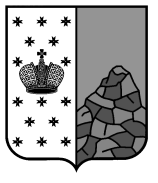 Российская ФедерацияНовгородская областьВалдайский районСОВЕТ  ДЕПУТАТОВ  ВАЛДАЙСКОГО  ГОРОДСКОГО  ПОСЕЛЕНИЯР Е Ш Е Н И ЕО внесении изменения в Положение о муниципальном жилищном контроле на территории Валдайского городского поселенияПринято Советом депутатов Валдайского городского поселения «22» февраля 2023 года.В соответствии со статьей 20 Жилищного кодекса Российской Федерации, Федеральным законом от 31 июля 2020 года № 248-ФЗ «О государственном контроле (надзоре) Совет депутатов Валдайского городского поселения РЕШИЛ:1. Внести изменение в Положение о муниципальном жилищном контроле на территории Валдайского городского поселения, утвержденное решением Совета депутатов Валдайского городского поселения от 29.09.2021 № 60 (далее – Положение), изложив абзац 1 пункта 1.4. раздела 1 Положения в редакции:«1.4. Должностными лицами, уполномоченными осуществлять муниципальный жилищный контроль, являются главный специалист – жилищный инспектор отдела по муниципальному контролю, ведущий специалист – жилищный инспектор комитета жилищно-коммунального и дорожного хозяйства, (далее также – должностные лица, уполномоченные осуществлять контроль).»2. Опубликовать решение в бюллетене «Валдайский Вестник» и разместить на официальном сайте Совета депутатов Валдайского городского поселения в сети «Интернет».Глава Валдайского городского поселения, председатель Советадепутатов Валдайского городскогопоселения                                     	                                          В.П.Литвиненко«22» февраля 2023 года № 147